Mano svajonių darbasAš savo svajonių darbo neturiu, bet žinau, ką norėčiau studijuoti,  tai yra teisė. Teisė - teisės mokslai tiria teisinę sistemą, jos posistemes, atskiras teisės normas, teisės reiškinius, teisinę tikrovę, jos teorijas.Teisės mokslai Lietuvoje:Teisės mokslų Lietuvoje kūrimosi pradžia – 1641 m., kai po ilgalaikių pastangų pagaliau buvo įkurtas Vilniaus jėzuitų akademijos Teisės fakultetas. Šiuo metu didžiausia teisės studijų įstaiga Lietuvoje yra Mykolo Romerio universitetas, Įkurtas 1990 m.Akademiniai laipsniai:Diplomuotas teisininkas, (Dipl. -Jur.)Teisės bakalauras, Bachelor Juris, Baccalaureus juris, bac. jur. (B. A.)Teisės magistras:Magister Juris (Mag. jur.) – vientisosios (vienpakopės) studijosMagister Legum, LL.M. – podiplominės studijosTeisės licenciatas – bažnytinės (kanonų) teisės magistras.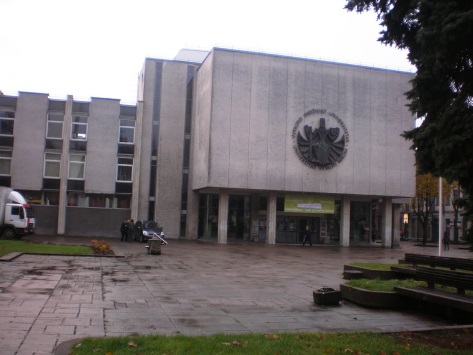 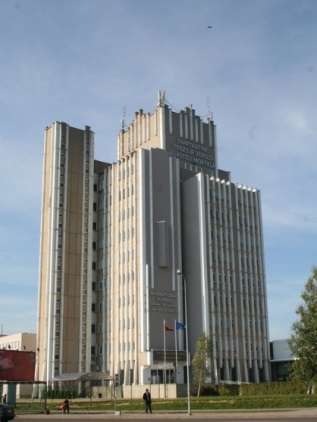 Siverijos Venckutės 8a